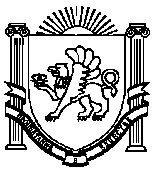                                                        РЕСПУБЛИКА КРЫМ НИЖНЕГОРСКИЙ  РАЙОНАДМИНИСТРАЦИЯ ИЗОБИЛЬНЕНКСКОГО СЕЛЬСКОГО ПОСЕЛЕНИЯПОСТАНОВЛЕНИЕ                  25.10.2022                     с.Изобильное                                     № 105Об отмене постановления администрации Изобильненского сельского поселения Нижнегорского района Республики Крым от 02.11.2015  № 54 «Об утверждении Порядка учета граждан, нуждающихся в предоставлении жилых помещений по договорам найма жилых помещений жилищного фонда социального использования, в том числе порядок принятия на этот учет, отказа в принятии на него, снятия с него»      В соответствии с письмом Министерства юстиции Республики Крым от 12.10.2022 № 21/05/455,  ст. 16 Закона Российской Федерации от 06 октября 2003г. № 131-ФЗ «Об общих принципах организации местного самоуправления в Российской Федерации», ст. 51-56 Жилищного кодекса Российской Федерации, руководствуясь Уставом муниципального образования Изобильненское сельское поселение Нижнегосркого района Республики Крым, целях рассмотрения вопросов о принятии малоимущих граждан на учет в качестве нуждающихся в жилых помещениях, предоставление по договорам социального найма, снятия с учета и иных вопросов, возникающих при реализации жилищного законодательства, Администрация Изобильненского сельского поселения Нижнегорского района Республики КрымПОСТАНОВЛЯЕТ:1. Постановление администрации Изобильненского сельского поселения Нижнегорского района Республики Крым от 02.11.2015  № 54 «Об утверждении Порядка учета граждан, нуждающихся в предоставлении жилых помещений по договорам найма жилых помещений жилищного фонда социального использования, в том числе порядок принятия на этот учет, отказа в принятии на него, снятия с него» отменить.2. Опубликовать (обнародовать) данное постановление путем размещения его на информационном стенде в здании администрации Изобильненского сельского поселения Нижнегорского района Республики Крым по адресу: с. Изобильное пер.Центральный,15 и официальном сайте администрации сельского поселения izobilnoe-sp.ru.3. Настоящее постановление вступает в силу со дня его  опубликования (обнародования).4. Контроль за  исполнением настоящего постановления оставляю за собой.Председатель Изобильненскогосельского совета - глава администрации Изобильненского сельского поселения                                   Назарова Л.Г.     